Resultados GeraisA disciplina de Ciências do ensino médio permite aos alunos mostrar suas conquistas em 27 competências relacionadas a 9 Aprendizagens Essenciais. [Nome do(a) Aluno(a)] dominou __ dessas 27 competências durante a primavera de 2023. De modo geral, o domínio de [Nome do(a) Aluno(a)] em Ciências se enquadrou em _____ das quatro categorias de desempenho: _________.em desenvolvimento	próximo do objetivoobjetivo alcançado	avançadoDomínioOs gráficos de barra resumem a porcentagem de competências adquiridas por domínio. Nem todos os alunos testam todas as competências devido à disponibilidade de conteúdos em diferentes níveis por padrão.Ciências da Terra e do Espaço __%Dominou ___ das 9 competênciasCiências da Vida __%Dominou ___ das 9 competências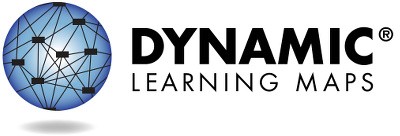 Página 1 de 2Para obter mais informações, incluindo recursos, acesse https://dynamiclearningmaps.org/states.c A Universidade de Kansas. Todos os direitos reservados. Somente para fins educacionais. Não pode ser usado para fins comerciais ou outras finalidades sem permissão. "Dynamic Learning Maps" é uma marca registrada da Universidade de Kansas.Perfil de Desempenho (continuação)Ciências Físicas __%Dominou ___ das 9 competências+Nenhuma Aprendizagem foi avaliada neste DomínioMais informações sobre o desempenho de [Nome do(a) Aluno(a)] em cada uma das Aprendizagens Essenciais que compõem os Domínios estão localizadas no Perfil de Aprendizagem.Para obter mais informações, incluindo recursos, acesse https://dynamiclearningmaps.org/states.	Página 2 de 2O desempenho de [Nome do(a) Aluno(a)] em Aprendizagens Essenciais de ciências do ensino fundamental está resumido abaixo. Essa informação é baseada em todos os testes de DLM que [Nome do(a) Aluno(a)] realizou durante a primavera de 2023. [Nome do(a) Aluno(a)] foi avaliado(a) em ___ das 9 Aprendizagens Essenciais e ___ dos 3 Domínios esperados em ciências do ensino médio.Demonstrar o domínio de um Nível durante a avaliação pressupõe o domínio de todos os Níveis anteriores na Aprendizagem Essencial. Esta tabela descreve quais competências seu (sua) filho(a) demonstrou na avaliação e como essas competências se comparam às expectativas do nível de ensino.Níveis dominados este anoNenhuma evidência de domínio nesta Aprendizagem EssencialAprendizagem Essencial não testadaPágina 1 de 2Este boletim pretende servir como uma fonte de evidência única em um processo de planejamento pedagógico. Os resultados são baseados apenas nas respostas fornecidas na avaliação de primavera do final do ano. Como seu (sua) filho(a) pode demonstrar conhecimentos e competências de maneira diferente em todas as situações, os resultados estimados de domínio mostrados aqui talvez não representem totalmente o que seu (sua) filho(a) sabe e pode fazer.Para obter mais informações, incluindo recursos, acesse https://dynamiclearningmaps.org/states. c A Universidade de Kansas. Todos os direitos reservados. Somente para fins educacionais. Não pode ser usado para fins comerciais ou outras finalidades sem permissão. "Dynamic Learning Maps" é uma marca registrada da Universidade de Kansas.Níveis dominados este anoNenhuma evidência de domínio nesta Aprendizagem EssencialAprendizagem Essencial não testadaPágina 2 de 2Para obter mais informações, incluindo recursos, acesse https://dynamiclearningmaps.org/states.Aprendizagem EssencialNível Estimado de DomínioNível Estimado de DomínioNível Estimado de DomínioAprendizagem Essencial12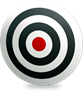 3 (Objetivo)SCI.EE.HS.PS1-2Reconhecer uma mudança durante uma reação químicaIdentificar mudanças durante uma reação químicaUsar evidências para explicar padrões em propriedades químicasSCI.EE.HS.PS2-3Identificar dispositivos de segurança que reduzem a forçaUsar dados para comparar o efeito dos dispositivos de segurançaAvaliar dispositivos de segurança e minimizar a forçaSCI.EE.HS.PS3-4Comparar as temperaturas de dois líquidosComparar as temperaturas dos líquidos antes e depois da misturaInvestigar e prever as temperaturas dos líquidos antes e depois da misturaSCI.EE.HS.LS1-2Reconhecer que os órgãos têm funções diferentesIdentificar quais órgãos têm uma função específicaIlustrar a organização e interação dos órgãosSCI.EE.HS.LS2-2Identificar as necessidades de alimento e abrigo para a vida selvagemReconhecer a relação entre o tamanho da população e os recursosExplicar a dependência de uma população animal em relação a outros organismosSCI.EE.HS.LS4-2Associar espécies aos respectivos ambientesIdentificar fatores que exigem características especiais para sobreviverExplicar como as características permitem a sobrevivência de uma espécieAprendizagem EssencialNível Estimado de DomínioNível Estimado de DomínioNível Estimado de DomínioAprendizagem Essencial123 (Objetivo)SCI.EE.HS.ESS1-4Identificar características das estações do anoIlustrar como a posição da Terra em órbita corresponde às estações do anoIlustrar como a inclinação e a órbita da Terra causam mudanças nas estações do anoSCI.EE.HS.ESS3-2Reconhecer estratégias para administrar objetosDescrever as razões para uma estratégia de conservação, reciclagem ou reutilizaçãoDefender uma estratégia de conservação, reciclagem ou reutilizaçãoSCI.EE.HS.ESS3-3Reunir dados sobre uma estratégia de conservaçãoOrganizar dados sobre estratégias de conservaçãoAnalisar dados sobre os efeitos de uma estratégia de conservação